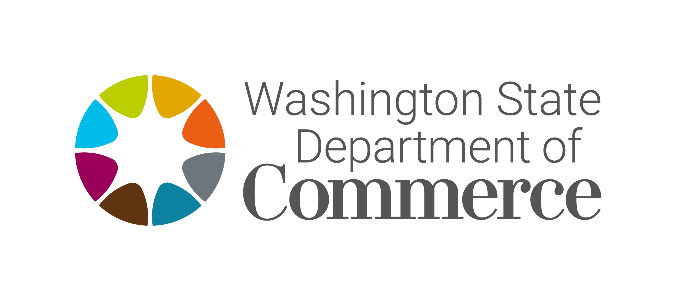 2023 Combined Funders Application (CFA)Application Requirements Checklist - State Housing Trust Fund (HTF) Version FOR MULTIFAMILY/RENTAL PROJECTS [NOFA #MHU-2023-02]All of the information and documents identified below must be checked and included in/with your 2023 Housing Trust Fund (HTF) Multifamily Rental application. If something is not applicable, please use the “Missing or Not Applicable Items” space provided below to explain why it is not applicable to your proposed project.Application DocumentsRequiredOptional AttachmentsTab 1Tab 2Tab 3Tab 4Tab 6Tab 7Tab 8Tab 9Tab 10Self-Certification of Threshold RequirementsI, NAME OF AUTHORIZED OFFICIAL, TITLE OF AUTHORIZED OFFICIAL of SPONSOR ORGANIZATION, acknowledge that:I have completed the self-certified threshold checklist and that all the required documentation necessary to review this application has been included.I have read and understand the affidavits above.ORIGINAL SIGNATURE OF AUTHORIZED OFFICIAL2023 MFR CFA SectionsProject Narrative2023 MFR CFA FormsProject Data2023 Commerce AffidavitsAcknowledgement of Requirements2023 HTF MFR - AddendumSupplemental Narrative #Document TypeRequirementAttachedn/a9% LIHTC Self Score worksheetProject financing includes 9% Low Income Housing Tax Credits 4% LIHTC Self Score worksheetProject financing includes 4% Low Income Housing Tax Credits#Document TypeRequirementAttachedn/a1Per-Project Funding Limit Waiver ApprovalCurrent project request greater than $5 million3ESDS-related Waiver ApprovalApplicant has confirmed nonstandard compliance path with ESDS Program Manager#Document TypeRequirementAttachedn/a1Preliminary Drawings and Site Plan:elevations, typical floor plans, descriptive building sections, site plan, and roof plan.New Construction projects typical floor plans, primary elevations, descriptive building section, site plan and roof planProjects involving interior reconfiguration, exterior improvements, or newly constructed additionscurrent floor plans, for each floor if they differProjects in existing buildingsSite Plan of off-site improvementsIf project includes off-site improvements2Neighborhood Amenities MapIf site identified3Documentation of Site ControlSee HTF Handbook4Title ReportSee HTF Handbook5Outline SpecificationsIf project includes construction activities6Photos of Proposed Site(s)clear, original photographs of the subject propertyclear, original photographs of any affected buildings/structures constructed more than 49 years ago. An overall front view of each structure is required, as well as any other views necessary to fully describe the structure(s) and the proposed undertaking.If site identified7Zoning Approval Letter/Verification of Zoning StatusIf site identified8Phase I Environmental Site AssessmentSee HTF Handbook9Phase II Environmental Site Assessment If recommended by Phase I10Limited survey for Asbestos, Lead and Mold If Rehab of Existing11Limited survey for Wetlands If Vacant Land12Documentation of methamphetamine contamination testing resultsProjects involving existing structures (acquisition/rehab, new construction including demolition)13Letter from local school board verifying an opportunity for community members to offer input on the proposed project at the first scheduled school board following the submission of this Application.If project serves families with children14ESDS Project Priorities SurveyAll projects 15ESDS Sustainable Development Outline FormAll projects Missing or Not Applicable ItemsIf any item listed above is not checked or is not applicable to the project, reference the item or specific document and provide an explanation here:Missing or Not Applicable ItemsIf any item listed above is not checked or is not applicable to the project, reference the item or specific document and provide an explanation here:Missing or Not Applicable ItemsIf any item listed above is not checked or is not applicable to the project, reference the item or specific document and provide an explanation here:Missing or Not Applicable ItemsIf any item listed above is not checked or is not applicable to the project, reference the item or specific document and provide an explanation here:Missing or Not Applicable ItemsIf any item listed above is not checked or is not applicable to the project, reference the item or specific document and provide an explanation here:#Document TypeRequirementAttachedn/a1Market StudySee HTF Handbook2Letter from local jurisdiction confirming project’s consistency with the jurisdiction’s Growth Management Act-required Comprehensive PlanAll projects3Letter from local jurisdiction confirming project’s consistency with local Plan to End Homelessness All projects serving Homeless households4Letter from relevant Department of Social and Health Services regional office approving the projectIDD projects onlyMissing or Not Applicable ItemsIf any item listed above is not checked or is not applicable to the project, reference the item or specific document and provide an explanation here:Missing or Not Applicable ItemsIf any item listed above is not checked or is not applicable to the project, reference the item or specific document and provide an explanation here:Missing or Not Applicable ItemsIf any item listed above is not checked or is not applicable to the project, reference the item or specific document and provide an explanation here:Missing or Not Applicable ItemsIf any item listed above is not checked or is not applicable to the project, reference the item or specific document and provide an explanation here:Missing or Not Applicable ItemsIf any item listed above is not checked or is not applicable to the project, reference the item or specific document and provide an explanation here:#Document TypeRequirementAttachedn/an/a1Tenant Relocation PlanProjects including relocation2Samples of the General Information Notice issued to all current occupantsProjects including relocation3Drafts of Move-In NoticesProjects including relocation4Drafts of Notices re: displacement and benefitsProjects including relocation5Approval letter from local government agency with jurisdiction over tenant relocation issuesProjects including relocation6List of existing residential and commercial tenants (include all occupants, with or without leases). Include the following information:Projects including relocation6type of occupancy (renter vs homeowner), household size, unit size, and household income and rent information that is current as of the date of application. Vacant units should also be listed with the move-out date of the last tenant.do NOT include the names of the residential tenants.If residential occupants being relocated6name and type of business, length of occupancy, and current lease terms.If commercial occupants being relocatedMissing or Not Applicable ItemsIf any item listed above is not checked or is not applicable to the project, reference the item or specific document and provide an explanation here:Missing or Not Applicable ItemsIf any item listed above is not checked or is not applicable to the project, reference the item or specific document and provide an explanation here:Missing or Not Applicable ItemsIf any item listed above is not checked or is not applicable to the project, reference the item or specific document and provide an explanation here:Missing or Not Applicable ItemsIf any item listed above is not checked or is not applicable to the project, reference the item or specific document and provide an explanation here:Missing or Not Applicable ItemsIf any item listed above is not checked or is not applicable to the project, reference the item or specific document and provide an explanation here:#Document TypeRequirementAttachedn/an/a13rd Party Construction Cost EstimateTo be broken down by Division, along either Building Systems or MaterialsAll projects involving construction activities2Capital Needs AssessmentTo include Narrative and Lifecycle Cost Analysis (including replacement Reserve analysis)Rehab except “Gut” rehab3Appraisal (if project involves Acquisition)or Property Tax Assessment (if property already owned by, or donated to, applicant)All projects with an identified siteMissing or Not Applicable ItemsIf any item listed above is not checked or is not applicable to the project, reference the item or specific document and provide an explanation here:Missing or Not Applicable ItemsIf any item listed above is not checked or is not applicable to the project, reference the item or specific document and provide an explanation here:Missing or Not Applicable ItemsIf any item listed above is not checked or is not applicable to the project, reference the item or specific document and provide an explanation here:Missing or Not Applicable ItemsIf any item listed above is not checked or is not applicable to the project, reference the item or specific document and provide an explanation here:Missing or Not Applicable ItemsIf any item listed above is not checked or is not applicable to the project, reference the item or specific document and provide an explanation here:#Document TypeRequirementAttachedn/an/a1Funding Commitment LettersIf other sources committed2Letters for Committed Donations (including Sponsor Donations)If project funding includes specific donations 3Capital Campaign PlanIf project funding includes capital campaignMissing or Not Applicable ItemsIf any item listed above is not checked or is not applicable to the project, reference the item or specific document and provide an explanation here:Missing or Not Applicable ItemsIf any item listed above is not checked or is not applicable to the project, reference the item or specific document and provide an explanation here:Missing or Not Applicable ItemsIf any item listed above is not checked or is not applicable to the project, reference the item or specific document and provide an explanation here:Missing or Not Applicable ItemsIf any item listed above is not checked or is not applicable to the project, reference the item or specific document and provide an explanation here:Missing or Not Applicable ItemsIf any item listed above is not checked or is not applicable to the project, reference the item or specific document and provide an explanation here:#Document TypeRequirementAttachedn/an/a1Documentation of rental assistance commitmentProjects including rental assistance2Documentation of Utility Allowance calculations and scheduleAll projects except where owner pays all utilitiesMissing or Not Applicable ItemsIf any item listed above is not checked or is not applicable to the project, reference the item or specific document and provide an explanation here:Missing or Not Applicable ItemsIf any item listed above is not checked or is not applicable to the project, reference the item or specific document and provide an explanation here:Missing or Not Applicable ItemsIf any item listed above is not checked or is not applicable to the project, reference the item or specific document and provide an explanation here:Missing or Not Applicable ItemsIf any item listed above is not checked or is not applicable to the project, reference the item or specific document and provide an explanation here:Missing or Not Applicable ItemsIf any item listed above is not checked or is not applicable to the project, reference the item or specific document and provide an explanation here:#Document TypeRequirementAttachedn/a1Development Consultant AgreementIf 3rd party Development Consultant engaged2Project Ownership Entity ownership chartUnless project simply owned by applicant 3Secretary of State certification of existence (RCW 24.03)All projects4Signed board resolution authorizing application submittalSponsor is a board-controlled entity5Board Composition listSponsor is a board-controlled entity6501(c)3 letter of determination from IRS All projects7Resumes of development team membersAll projects8Audit reports with financial statements for the past three years (plus year to date statements from the most recent fiscal quarter) with the parent organization and subsidiaries broken out, in addition to consolidated totals. Include any management letters from the auditor Unless previously submitted for organization for this year9Map displaying Service Area of owner organizationUnless previously submitted10Tax return 990 forms for the last three years from all underlying developers, owners, and guarantors Unless previously submitted11Documentation of “Good Standing” status with a local public funder (city, county, etc.).Applicants with no prior history with HTFMissing or Not Applicable ItemsIf any item listed above is not checked or is not applicable to the project, reference the item or specific document and provide an explanation here:Missing or Not Applicable ItemsIf any item listed above is not checked or is not applicable to the project, reference the item or specific document and provide an explanation here:Missing or Not Applicable ItemsIf any item listed above is not checked or is not applicable to the project, reference the item or specific document and provide an explanation here:Missing or Not Applicable ItemsIf any item listed above is not checked or is not applicable to the project, reference the item or specific document and provide an explanation here:Missing or Not Applicable ItemsIf any item listed above is not checked or is not applicable to the project, reference the item or specific document and provide an explanation here:#Document TypeRequirementAttachedn/a1Committed service planProject will  provide services2Services provision Memorandum of UnderstandingServices provided by 3rd party3Plan for moving tenants to self-sufficiencySupportive housing project4Examples of assessment tools usedSupportive housing project5Services funding commitment lettersIf funding secured6On-site services partnership letterIf on-site services to be provided by partner organization7Community Behavioral Health Treatment provider partnership agreementCMI project with services provided by 3rd party8Letter from DDA assuring that identified supportive services are consistent with industry standardsIDD projectMissing or Not Applicable ItemsIf any item listed above is not checked or is not applicable to the project, reference the item or specific document and provide an explanation here:Missing or Not Applicable ItemsIf any item listed above is not checked or is not applicable to the project, reference the item or specific document and provide an explanation here:Missing or Not Applicable ItemsIf any item listed above is not checked or is not applicable to the project, reference the item or specific document and provide an explanation here:Missing or Not Applicable ItemsIf any item listed above is not checked or is not applicable to the project, reference the item or specific document and provide an explanation here:Missing or Not Applicable ItemsIf any item listed above is not checked or is not applicable to the project, reference the item or specific document and provide an explanation here:SignatureDateNameTitleOrganizationProject	